Återställande av direktåtkomst - enskilds önskemålNär försegling och/eller låsningen av någon anledning inte längre ska gälla kan du göra en beställning om återställande för att återigen få tillgång till din information i e-tjänsten Journalen och/eller invånarkontot i 1177 Vårdguidens e-tjänster. I första hand lägger hälso- och sjukvårdspersonal in din begäran som en beställning efter att du styrkt din identitet. Din identitet måste kunna styrkas genom identitetshandling eller personlig kännedomHar du frågor om återställande av direktåtkomst?
Kontakta Regionstab Kansli
Telefon (kontorstid): 010-358 86 00.
Direktåtkomst till journalinformation i e-tjänsten Journalen och/eller invånarkontot 1177 Vårdguiden ska återställas för: Jag vill låsa upp förseglingen av e-tjänsten Journalen Jag vill låsa upp förseglingen av hela min journal i e-tjänsten Journalen på www.1177.se. Jag vill låsa upp invånarkontot i 1177 Vårdguidens e-tjänster Jag vill låsa upp mitt invånarkonto på www.1177.se.  Jag vill låsa upp försegling av min journal på följande klinik/-er/vårdenheter: OBS! Mer information på nästa sida!Jag intygar härmed att jag förstått ovanstående information och att jag vill genomföra upplåsning av försegling och invånarkontotLämna blanketten till vårdpersonal på en av regionens mottagningar eller hälsocentraler och uppvisa giltig legitimation.Fylls i av vårdpersonal som tar emot blanketten  Patienten har uppvisat godkänd legitimationPatientens identitet är kontrollerad av:Information till vårdpersonal: Patienten måste uppvisa giltig legitimation. Se rutiner för hantering av blanketten på navet Ledning-amp-styrning/Rutiner-och-riktlinjer/IT/Journal-som-e-tjanst/Blanketten skickas utan dröjsmål med internpost till: Regionstab Kansli, Strömgatan, Kalmar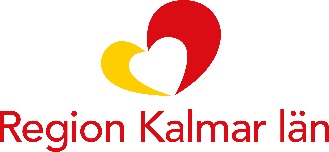 Regionstab KansliSida1 (2)Regionstab KansliRegionstab KansliFörnamnEfternamnPersonnummer Telefon dagtid 1. 2. 3. 4. 5. 6. DatumDatumUnderskriftNamnförtydligandeOrt och datum 
Ort och datum 
VårdenhetVårdenhetNamnteckningNamnförtydligande	